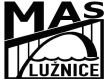 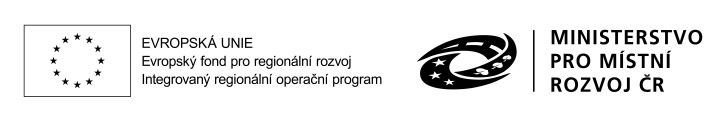 POZVÁNKA NA SEMINÁŘ PRO ŽADATELEk výzvám OP ZaměstnanostMAS Lužnice, z. s. si Vás dovoluje pozvat na seminář k níže uvedeným výzvám z Operačního programu Zaměstnanost, který se bude konat  v pondělí 9. dubna od 15:00 v zasedací místnosti OÚ Sudoměřice u BechyněVýzva MAS Lužnice - Podpora sociálních služeb, komunitní sociální práce a dalších činností v rámci sociálního začleňování II.Výzva MAS Lužnice - Prorodinná opatření II. (tj. zájmová mimoškolní činnost, příměstské tábory)Program semináře:Zahájení seminářePředstavení jednotlivých výzev MAS Lužnice, z.s. – výše alokace, podporované aktivity, cílové skupiny, oprávnění žadatelé, monitorovací indikátory apod.Základní informace o elektronických aplikacích pro podání žádostiDiskuse, dotazy Vaši účast prosím potvrďte nejpozději do 6. 4. 2018Kontaktní osoba: Ing. Lucie Dědičová, tel. 774 424 078, e-mail: mas.luznice@sudomerice.cz